Памятка о мерах пожарной безопасности в жилом сектореУважаемые жители Табунщиковского  сельского поселения! Во избежание возникновения пожара соблюдайте правила пожарной безопасности:·        следите за исправностью электропроводки, выключателей, розеток;·        содержите электрические приборы, плиты в исправном состоянии подальше от штор и мебели на несгораемых подставках;·        не допускайте включения в одну сеть электроприборов повышенной мощности, это приводит к перегрузке в электросети;·        не применяйте самодельные электронагревательные приборы;·        не используйте обогреватели для сушки белья;·        не используйте для обогрева помещений газовые плиты;·        уходя из дома, убедитесь, что все газовое и электрическое оборудование выключено;·        своевременно ремонтируйте отопительные печи, очищайте дымоходы от сажи;·        на полу перед топочной дверкой печи прибейте металлический лист размером 50х70 см;·        исключите растопку печи легковоспламеняющимися жидкостями;·        не оставляйте без присмотра топящиеся печи и электронагревательные приборы;·         храните спички и зажигательные приборы в местах, недоступных для детей, не оставляйте малолетних детей без присмотра;·        не курите в постели.В случае возникновения пожара следует незамедлительно звонить по номеру «101» или по номеру экстренной службы «112».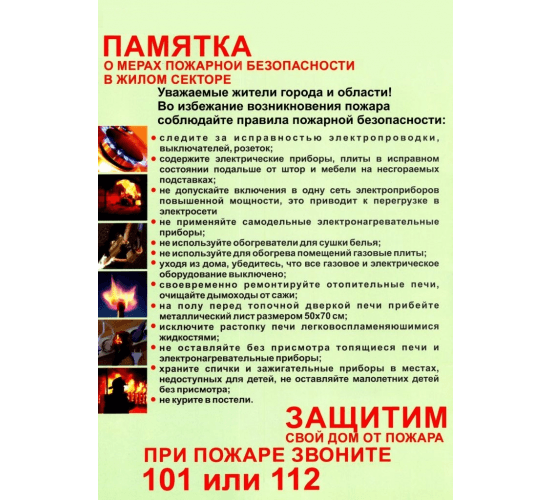 